ARGOKSEN TARUPIIRI INAKHOSOkeanos oli mahtava titaani, joka sai alkunsa maaäiti Gaian jataivaan valtiaan Uranoksen yhtymisestä. Okeanos hallitsi vesialuetta, joka ympäröi maata joka puolelta, ja loi myös kaikki maan sisämeret, järvet, lähteet ja joet, joista vanhin oli Styks, Manalan joki. Hänen sisarensa ja puolisonsa oli Tethys, ja yhdessä heillä oli valtava määrä lapsia. Yksin merennymfejä, okeanideja, oli kolmetuhatta. Okeanos ja Tethys olivat pitäneet huolta Herasta silloin kun jumalat ja titaanit taistelivat keskenään, ja siksi heidän välisensä suhteet olivat aina läheiset.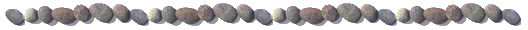 Eräs Okeanoksen ja Tethyksen pojista oli joenjumala Inakhos, joka hallitsi Argoliksen tasangon  läpi virtaavaa jokea Peloponnesoksella. Inakhos perusti Argoksen kaupungin, joka oli aluksi Peloponneksen kaupungeista mahtavin. Myös Inakhoksella ja hänen puolisollaan saarninymfi Melialla oli paljon lapsia, muun muassa pojat Aigialeus ja Foroneus ja tyttäret Filodike ja Io. Inakhos kuului tuomarijoukkoon, joka ratkaisi, hallitsiko Argoliksen tasankoa Hera vai Poseidon. Hän äänesti Heran puolesta, ja Poseidon  kosti antamalla hänen nimikkojokensa kuivua kesäisin. Herasta tulikin Argoksen seudun ehdotonvaltiatar. Inakhoksen perhe joutui kuitenkin myöhemmin Heran vihoihin, koska Zeus iski silmänsä Ioon, joka toimi Heran papittarena ja oli sitoutunut siveyteen. Zeus vietteli Ion mutta vannoi  viattomuuttaan Heralle. Tähän vedoten rakstavaiset ovat myöhemminkin saaneet luvan vannoa vääriä valoja. Hera vaati kaikilta aviopuolisoilta uskollisuutta ja saatuaan lisätietoja alkoi vainota kilpailijaansa, koska ei voinut mitään kevytmieliselle mutta kaikkivaltiaalle aviomiehelleen. IOZeus koetti auttaa rakastettuaan välttämään Heran vainon ja muutti hänet kauniiksi valkeaksi lehmäksi, koska lehmät olivat varsinkin Heran uhrieläiminä suosituimpia. Hera ei kuitenkaan ollut näin helposti petettävissä. Hän aavisti heti, ettei tuo lehmä ollut kukaan muu kuin Io ja pyysi, että Zeus lahjoittaisi eläimen hänelle. Zeus ei voinut kieltäytyäkään, ja niin Hera sitoi Ion puuhun eräälle kukkulalle ja asetti satasilmäisen Argoksen häntä vahtimaan. Kun Argos nukkui, vain puolet silmistä oli kerrallaan kiinni, toinen puoli oli aina valveilla ja tarkkana. Zeus joutui nyt kääntymään sanansaattajansa Hermeen puoleen, jolla oli yleensä aina mielessään jokin keino selviytyä hankalista tilanteista. Hermes lähtikin paikalle tutustumaan tilanteeseen ja alkoi kaikessa rauhassa keskustella Argoksen kanssa. Pian hän veti huilunsa ja alkoi soittaa niin rauhoittavia ja nukuttavia sävelmiä, että Argoksen kaikki silmät lupsahtivat kiinni, ja Hermes saattoi viedä naudan mukanaan ja vapauttaa sen. Mutta kun Hera kuuli, mitä oli tapahtunut, hän lähetti lehmän kimppuun paarman, jonka puremat olivat äärettömän tuskallisia. Io-nauta juoksi minkä jaksoi, mutta paarma pysyi hyvin perässä. Viimein Io heittäyi mereen, joka sai hänestä nimekseen Ionianmeri. Meressäkin paarma häntä ahdisteli, ja niin Io vaelsi edelleen pohjoiseen, Traakian ja skyyttien maan kautta hän saapui Kaukasuksen seudulle, missä Prometheus kärsi  rangaistustaan kallioon kytkettynä. Io pyysi apua ihmiskunnan hyväntekijältä, ja Prometheus neuvoi häntä jatkamaan matkaansa aina Egyptiin asti: vasta siellä hän pääsisi eroon vaivastaan ja saisi takaisin ihmishahmonsa. Io lähti jatkamaan matkaansa lääpäi Kaukasvuoriston ja maan, joka sai hänestä nimen Ionia, ja edelleen sellaisen maan halki, jossa yksisilmäiset korppikotkat kävivät hänen haavojensa kimppuun. Lopulta hän päätyi Egyptiin ja tapasi Niilin rannalla Zeuksen, joka tappoi paarmanja asetti kätensä Ion pään päälle. Io sai takaisin ihmishahmonsa mutta tuli samalla raskaaksi ylijumalan kosketuksesta. Hän synnytti pojan, joka sai nimen Epafos, joka muistuttaa kreikan kosketusta merkitsevää sanaa epafe. Epafoksesta, josta käytettiin myös nimeä Apis, tuli Egyptin ensimmäinen faarao. Hän oli esi-isä myös Herakleelle, joka oli kerran vapauttava Prometheuksen. Vartuttuaan Epafos nai Niilin tyttären Memfisin ja sai hänen kanssaan tyttären, jonka nimi oli Libya. Libya sai Poseidonin kanssa kaksi poikaa, Beloksen, joka hallitsi Egyptiä, ja Agenorin, joka oli Sidonin kuningas ja Europen isä. Hänestä on kerrottu Teeban tarupiirin alussa. DANAOS JA AIGYPTOS Belos oli voimakas hallitsija. Hän onnistui laajentamaan valtakuntaansa sekä itään että länteen ja sai kaksi poikaa, Danaoksen ja Aigyptoksen. Hän asetti Danaoksen valtakuntansa länsiosan, Libyan, ja Aigyptoksen valtakunnan itäosan , Arabian, kuninkaaksi. Kumpikin pojista sai eri naisten kanssa viisikymmentä lasta. Danaos sai viisikymmentä tytärtä, danaidia, ja Aigyptos viisikymmentä poikaa. Jälkimmäinen oli voimansa tunnossa ja otti Beloksen kuoleman jälkeen haltuunsa tämän valtakunnan, jota siitä lähtien kutsuttiin Egyptiksi. Kun lapset olivat varttuneet naimaikään, Aigyptos vaati, että Danaoksen tyttärien pitäisi mennä naimisiin hänen  poikiensa kanssa. Vallanjaosta syntyi kuitenkin riitaisuuksia, ja oraakkeli suositteli, että Danaos tyttärineen lähtisi pakomatkalle. Tyttäret olivat hyvin tarmokkaita, ja yhdessä isänsä kanssa he rakensivat suuren laivan, jossa oli viisikymmentä soutupaikkaa. Sillä he saapuivat Argokseen, jossa hallitsi Pelasgos, Inakhoksen pojan Foroneuksen jälkeläinen. Danaos ja hänen tyttärensä anoivat Pelasgokselta turvapaikkaa vedoten onnettomaan tilanteeseensa ja yhteisiin sukujuuriinsa. Pelasgos tiesi, että hänen olisi osoitettava kestiystävyyttä pakolaisille, mutta toisaalta hän pelkäsi mahtavan Egyptin kostoa. Argoslaiset halusivat, että jumalat ratkaisivat ongelman ja odottivat ennettä. Eräänä päivänä susi kävi karjalauman kimppuun ja onnistui kukistamaan myös lauman mukana olleen härän. Kaupunkilaiset tulkitsivat tämän niin, että Danaos oli yksin metsästävä susi ja Pelasgos lauman kanssa kulkeva härkä ja että Apollon näytti suosivan Danaosta. Pelasgos luovuttikin tälle Argoksen kuninkuuden, ja Danaos pystytti temppelin Apollon Lykeiokselle (lykos =susi).  Aigyptoksen pojat lähtivät ajamaan takaa serkkujaan ja saapuivat Argokseen,  missä he aluksi esiintyivät uhkaavasti. Toisaalta myös argoslaiset ja Danaoksen tyttäret olivat valmiita puolustamaan kaupunkiaan ja kuninkaansa perhettä. Kun pojat näkivät ihanat neidot, he ihastuivat ja ehdottivat, että avioliittoihin suostuttaisiin. Muun tapauksessa he uhkasivat kaupunkia sodalla. Danaidit puolestaan sanoivat mieluummin hirttäytyvänsä kuin myöntyvänsä pakkoavioliittoihin. Danaoskin vastusti aluksi edelleen liittoja mutta teeskenteli lopulta myöntyvänsä niihin. Hän antoi jokaiselle tyttärelleen tikarin ja käsi heitä surmaamaan puolisonsa hääyönä. Isän käsky velvoitti tyttäriä tottelemaan, ja he tekivät niin kuin Danaos oli käskenyt. Teko oli kuitenkin kestiystävyyttä suojelevan Zeus Ksenioksen tahdon vastainen. HYPERMESTRA, LYNKEUS JA DAINADIEN TUOMIOYksi nuorukaisista, komea Kynkeus, oli erilainen kuin isänsä ja veljensä. Kun hänen piti hääyönä asetettua vaimonsa Hypermestran viereen, hän ilmoitti, ettei hän hyväksyisi avioliittoa, jonka ainoana syynä oli sodan välttäminen. Hän ei tulisi koskaan pakottaman vaimoaan mihinkään. Hän otti viittansa ja vetäytyi nukkumaan huoneen nurkkaan. Lynkeuksen sanat tekivät Hypermestraan voimakkaan vaikutuksen, ja hän mietti koko yön, mitä hänen olisi tehtävä. Isän käskyä oli ehdottomoasti noudatettava, mutta kunnioitus ja heräävä rakkaus vaati häntä säästämään miehensä hengen. Aamulla hän herätti Lynkeuksen ja auttoi tätä pakenemaan palatsista kenenkään näkemättä. Kun Danaos sai kuulla tyttärensä tottelemattomuudesta, hän suuttui silmittömästi ja vaati Hypermestralle kuolemantuomiota. Samaa mieltä olivat myös argoslaiset  ja pikaisesti kokoon kutsutut tuomarit. Kun kuolemantuomiota jo odotettiin, paikalle astui Afrodite, joka tosin myönsi, että isän käskyä oli toteltava, mutta totesi myös, että rakkauden laski on kaikkia muita lakeja tärkeämpi. Ilman rakkautta ei koko ihmiskuntaa olisi olemassakaan. Kaikki läsnäolijat muuttivat mieltään yhtä nopeasti kuin äsken olivat alkaneet kannattaa kuolemantuomiota, ja Hypermestra vapautettiin yhteisellä päätöksellä. Hän kiirehti heti Argoksen linnavuorelle ja lähetti sieltä merkin rakastetulleen. Lynkeus  palasi kaupunkiin, ja Danaoksen kuoltua hänestä tuli Argoksen kuningas.Danaoksen oli nyt naitettava uudelleen 49 tytärtään, jotka Zeuksen käskystä oli  puhdistettu syyllisyydestä. Hän sai tyttärensä naitetuksi järjestämällä valjakkokilpailuja, joiden voittajat saivat danaideja palkinnokseen. Jälkeläisiä syntyi niin paljon, että kaikkia kreikkalaisia kutsuttiin  ajoittain Danaoksen jälkeläisiksi (danaoi)Kaikki jumalat eivät kuitenkaan olleet antaneet anteeksi danaidien julmaa tekoa. Niinpä Manalan ankarat tuomarit tuomitsivat heidät ammentamaan seuloilla vettä ruukkuun, joka ei ikinä täyttynyt. Kreikassa kesken jäänyttä työtä kutsutaan vieläkin >>Danaidien ruukuksi>>PROITOS JA AKRISIOSDanaos oli luovattanut Argoksen Heran temppeliin kilven, joka pelotti aina viholliset pakosalle. Hypermestran ja Lynkeuksen poika Abas sai luvan käyttää tätä kilpeä, ja hän perusti Danaoksen kuoltua jumalattaren kunniaksi juhlan, jonka aikana urheilukilpailujen voittajan tuli avata  kulkue tätä kilpeä kantaen. Hän perusti Fokikseen Aben kaupungin ja valloitti Euboian, jota alettiin hänen mukaansa kutsua nimellä Abantis. Hän oli myös saarelle asettuneen sotaisan traakialaisperäisen abanttien kansan kantaisä. Abanteilla oli tapana ajella hiuksensa otsalta ja antaa niiden kasvaa niskan puolelta pitkiksi. Theseus  antoi leikata hiuksensa tätä muistuttavalla tavalla. Abas sai puolisonsa Okaleon kanssa kaksospojat Proitoksen ja Akrisioksen, jotka jo äitinsä kohdussa kilpailivat kiivaasti siitä, kumpi syntyisi ensimmäisenä ja saisi kuninkuuden. Lapsena he jatkoivat kiivasta kiisteltyään niin että vielä satoja vuosia myöhemmin kreikkalaiset äidit nuhtelivat riiteleviä lapsiaan sanomalla: >> Tehän olette kuin Proitos ja Akrisios!>>Abas oli ymmällään poikiensa käytöksestä ja määräsi kuolinvuoteellaan, että poikien tulisi hallita vuorovuosin. Akrisios sai ensimmäisenä hallitusvuoron, ja Proitoksen vuoro oli poistuttava Argoksesta Lyykiaan. Akrisios toivoi kovasti poikaa kuninkuutensa perijäksi, mutta hänelle syntyi vain yksi tytär, joka sai nimen Danae. Kun Akrisios kääntyi oraakkelin puoleen, hän sai vastaukseksi, ettei hän koskaan saisi poikaa. Sen sijaan hänen tyttärensä saisi pojan, josta olisi tuleva Argoksen kuningas ja suuri sankari. Kohtalottaret olivat kuitenkin määränneet, että tämä poika surmaisi isoisänsä. Kuultuaan oraakkelin ennustuksen Akrisios kauhistui, varusti tornissa olevan kammion pronssisella portilla ja sulki Danaen sinne, jotta tämä ei koskaan voisi saada lasta. Zeus oli kuitenkin jo nähnyt Danaen kauneuden, eikä mikään voinut pidätellä ylijumalaa lähestymästä rakastettuaan. Danaen sellissä oli pieni ikkuna, jonka kautta Zeus lähestyi häntä kultapölyn muodossa. Akrisios sai sattumalta vihiä lapsen syntymästä, avautti kammon raskaan oven ja löysi sieltä tyttärensä lapsi sylissään. Hän ei voinut käsittää, miten lapsi oli voinut saada alkunsa mutta epäili veljeään Proitosta ja päätti, että äidin ja lapsen tuli kuolla. Hän pelkäsi kuitenkin jumalten kostoa ja päätti sulkea heidät elävinä arkkuuun, joka heitettäisiin mereen. Näin häntä ei voitaisi syyttää heidän suoranaisesta murhaamisestaan. Danae ja hänen poikansa, jonka nimeksi oli annettu Perseus, suljettiin arkkuun ja heitettiin mereen Argoksenlahdella. Akrisioksen viha kaksosveljeään Proitosta kohtaan kiihtyi entisestään, koska hän oli varma, että veli oli tehnyt Danaen raskaaksi. Riitaisuudet johtivat taisteluun, johon osallistuivat Akrisioksen johtamat argoslaiset ja Proitoksen mukana tulleet lyykialaiset joukot. Taistelu oli verinen ja päättyi ratkaisettomana. Sen päätyttyä veljet sopivat , että Akrisios saisi hallintaansa Argoksen välittömine ympäristöineen ja Proitos puolestaan Tirynsin, Heran temppelialueen, Midean ja Argoksen rannikon. Kyklooppien avulla Proitos rakensi Tirynsin mahtavat muurit, jotka seisovat tänäkin päivänä. 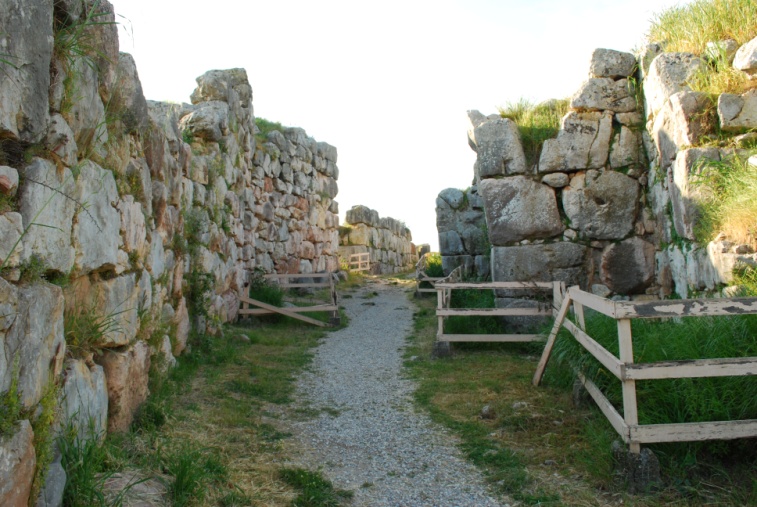 Figure  tirynsin muurit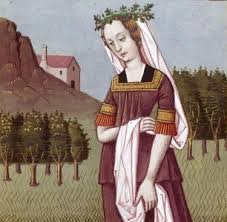 Figure 2 hypermestraPERSEUS JA MEDUSAKykladien saariryhmään kuuluvalla Serifoksensaarella, joka sijaitsi vastapäätä Argoksenlahtea, eli harrastelijakalastaja nimeltä Diktys, joka saaren kuninkaan Polydekteen veli. Athene oli opettanut hänelle aivan uuden kalastusmenetelmän neuvomalla häntä kutomaan kalastajanlangasta ensimmäisen verkon. Sattui niin että Danaen ja Perseuksen arkku  tarttui Diktyksen verkkoon. Kalastaja veti verkon maihin ja avasi arkun, ja onneksi sekä Danae että Perseus oivat vielä juuri ja juuri hengissä. Diktys vei heidät kotiinsa ja hoiti heitä hyvin, kunnes he olivat jälleen kunnossa. Joitakin vuosia myöhemmin, kun Perseus oli jo voimakas nuorukainen, kuningas Polydektes rakastui Danaeen ja yritti sekä maanitellen että uhkaillen saada tätä suostumaan kosintaansa. Hän ajatteli, että Danae ehkä suostuisi helpommin, jos hänellä ei olisi turvanaan Perseusta, joka vartioi äitiään mustasukkaiseksi. Polydektes mietti ankarasti, miten hän saisi Perseuksen pois tieltään ja keksi ovelan juonen. Hän kutsui  kaikki saaren johtomiehet ja perseuksen puheilleen ja ilmoitti luopuneensa Danean tavoittelusta. Sen sijaan hän lähtisi kosimaan Pisan kuninkaan Oinomaoksen tytärtä Hippodameiaa. Hän sanoi kuitenkin pelkäävänsä, ettei niin pienen saaren kuningasta otettaisi vakavasti muiden kosijoiden joukossa. Siksi hän pyysi, että johtomiehistä jokainen luovuttaisi hänelle ratsun tai vastaavan määrän kultaa, jotta hän voisi edes viedä kunnon lahjat Oinomaokselle ja Hippodameialle. Johtomiehet suostuivat ehdotukseen, mutta Perseus ilmoitti, ettei hänellä ollut enempää hevosta kuin kultaakaan ja pyysi, että hän lahjoituksen sijasta saisi jonkin muuun tehtävän. Hän lupasi tehdä mitä tahansa, vaikkapa sitten tuoda Polydekteelle Medusan pään. Tällä hän ei tarkoittanut muuta kuin sitä, että hän olisi valmis hankkimaan korvaukseksi vaikka >> kuun taivaalta >>. Polydektes sanoi heti suostuvansa tarjoukseen ja oli mielissään iloinen, koska jokainen tiesi, että kauhean Medusan pään tuominen olisi mahdottomuus. Jo sen pelkkä katse muutti jokaisen lähestyvän elävän olennon kiveksi. Hän lupasi  kaikkien kuullen, että jos Perseus toisi hänelle Medusan pään, hän jättäisi Danaen ikuisiksi ajoiksi rauhaan. Perseus oli hämmentynyt mutta ei oikein voinut perääntyäkään tarjuksestaan, ja niin hän sanoi ryhtyvänsä toimeen saman tien. Hänen lähdettyään Polydektes käski johtomiehiä pitämään kultansa ja hevosensa, koska hän oli saanut aikaan sen mitä oli tahtonut. Medusa oli yksi kolmesta Gorgo-sisaruksesta, jotka asustivat kaukana lännessä, lähellä kuolleiden asuinsisoja ja Hesperidien puutarhaan. Kolmesta sisaruksesta Medusa oli ainoa kuolevainen; muut kaksi, Stheino ja Euryale, olivat kuolemattomia mutta eivät aivan yhtä vaarallisia. Heidän hiuksensa olivat käärmeitä ja kädet ja siivet pronssia, ja pitkä kieli roikkui kookkaiden torahampaiden välistä. Kun Zeus havaitsi, mihin vaaraan hänen poikansa Perseus oli joutumassa, hän käski Athenea ja Hermestä auttamaan nuorukaista. Hermes lahjoitti Perseukselle sirpin, joka oli niin kova ja terävä, että sillä voisi leikata vaikka rautaa. Sillä hän voisi katkaista Medusan kaulan yhdellä iskulla. Athene antoi nuorukaiselle kilven, joka oli kiiltävä kuin peili. Perseus ei koskaan saisi katsoa Medusaa silmästä silmään vaan hänen pitäisi katsoa vai kilvestä kuvastuvaa hahamoa. Näin hän välttyisi muuttumassa kiveksi lähestyessään Medusaa. Athene lähti vielä saattamaan Perseusta, opetti hänelle, miten hän tunnistaisi Medusan sisarten joukosta – erehtyminenhän olisi kohtalokasta – ja neuvoio häntä etsimään käsiinsä Pohjoisen nymfit, jotka voisivat antaa hänelle vielä muita tarpeellisia välineitä. Ongelmana oli se, etteivät edes jumalat tienneet, missä Pohjoisen nymfit milloinkin majailivat. Sen tiesivät vain Graiat, Gorgojen sisaret Pemfredo, Enyo ja Dino, joilla oli syntyessään  oli ollut harmaat hiukset ja vain yksi hammas ja yksi silmä, joita he käyttivät vuorotellen. Graiat eivät auttaisi häntä mielellään, mutta oveluudella hän ehkä saisi heiltä tarvitsemansa tiedot. Perseus lähti etsimään Graioja, jotka asuivat Gorgogen tavoin kaukana lännessä. Hän löysikin heidät tilanteessa, kun Pemfredo oli luovuttamassa silmää Dinolle, eikä kukaan heistä nähnyt mitään. Perseus ojensi kätensä, ja Penfredo laski silmän siihen. Perseus  vaati nyt Graioja paljastamaan Pohjoisen nymfien olinpaikan jos mielivät saada ainoan silmänsä takaisin. Muussa tapauksessa hän heittäisi silmän mereen. Graiat vastustelivat ja väittelivät keskenään  aikansa, mutta pakon edessä heidän oli lopulta taivuttava. He kertoivat yhteen ääneen, missä nymfit olivat ja saivat silmänsä takaisin. Perseus löysi nymfit helposti, ja yhtä helposti nämä antoivat hänelle tarvittavat apuvälineet: siivekkäät sandaalit, Haadeksen kypärän, joka teki kantajansa näkymättömäksi, ja säkin, johon voi panna miten suuria esineitä tahansa. Sinne hänen olisi äkkiä tungettava Medusan irtileikattu pää, ennen kuin se ehtisi tehdä mitään vahinkoa. Siivekkäillä sandaaleillaan hän pääsi  nopeasti Gorgojen saarelle. Hän pani päähänsä Haadeksen kypärän voidakseen rauhassa tutustua maastoon. Hän näki kaukaa Gorgot ja heidän ympärillään kummallisia kivihahmija. Ne olivat uskallikkoja, jotka olivat yrittäneet lannistaa Gorgot ja jotka Medusa oli katseellaan muuttanut kiveksi. Tultuaan lähemmäksi Perseus katseli kauheita sisaria vain kiiltävän kilpensä välityksellä, havaitsi heidän nukkuvan ja tunnisti kohta Medusan heidän joukostaan. Athene riensi jälleen hänen avukseen, ja yhdellä iskulla hän katkaisi Medusan kaulan. Hänen hämmästykseen kaulasta lensi ulos Pegasos, siivekäs hevonen, ja Khrysaor-niminen kultamiekkainen jättiläinen, jotka olivat Poseidonin jälkeläisiä. Kohtalottaret olivat säätäneet, että ne pääsisivät vapauteen vasta sitten kun joku surmaisi Medusan. Perseus kaappasi irtileikatun pään ja sulloi sen äkkiä säkkiinsä. Medusan päätön ruumis vieri pitkin kalliota ja upposi mereen. Muut Gorgot heräsivät mutta eivät voineet nähdä sisarensa surmaajaa, ja Perseus pääsi pakoon seudulle, missä valtava jättiläinen kannatti hartioillaan taivaankantta. Perseus arvasi, että kyseessä oli Atlas, johon  hän aina oli halunnut tutustua. Atlas oli kuitenkin hyvin epäluuloinen, koska oli ennustettu, että joku Zeuksen pojista olisi joskus tulossa varastamaan Hesperidien omenoita. Siksi hän kyseli Perseukselta tarkoin, kuka tämä oli. Perseus oli tuskin ehtinyt sanoa olevansa Zeuksen ja Danaen poika, kuin Atlas suuttui ja alkoi haukkua häntä  varkaaksi. Perseus puolustautui sanomalla, että hänellä oli paljon tärkeämpi tehtävä kuin varastaminen: hän oli juuri katkaissut  Medusalta kaulan, ja pää oli hänen säkissään. Atlas ei uskonut Perseuksen vakuutteluja, ennen kuin tämä näytti hänelle saaliinsa. Silloin tapahtui jotakin kauheata: jättiläinen muuttui valtavaksi kalliovuoreksi, joka vieläkin kannattaa taivaankantta samassa paikassa. 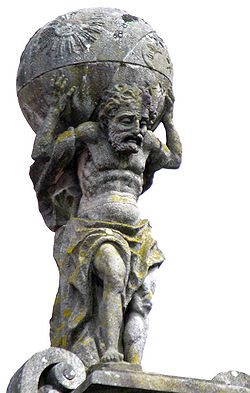 Figure  atlas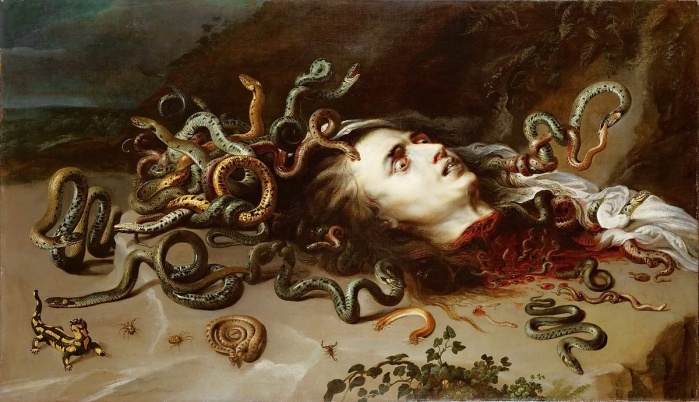 Figure 4 medusaPERSEUS JA ANDROMEDAPaluumatkallaan Perseus eksyi lyhyimmältä reitiltä ehkä siksi, että halusi vielä kokeilla lentämistä siivekkäillä sandaaleillaan. Jotkut sanoivat, että hän tuli Babyloniin, toiset veikkaisivat Foinikian rannikkoa, mutta useimmat uskoivat hänen päätyneen kuumaan Etiopiaan (Aithiopaan), jonka silloin ajateltiin sijaistevan jossakin Lähi-Idässä. Siellä hallitsi Kefeus, joka oli Beloksen poika, kuten monet muutkin itäisten alueiden kuninkaat. Kefeus oli naimisissa Kassiopeian kanssa, joka oli varomattomasti kehunut olevansa kauniimpi kuin nereidit. Nereidit menivät valittamaan Poseidonille, joka suuttui tästä hybriksestä ja nostatti aluksi tulvia hävittämään Kefeuksen valtakunnan rannikoita ja lähetti sen jälkeen kauhean merihirviön piinaamaan hänen alamaisiaan. Ammonin oraakkeli määräsi, että Kefeuksen olisi uhrattava kaunis tyttärensä Andromeda tälle merihirviölle soviittaakseen vaimonsa rikkomuksen. Vasta kun hirviö olisi saanut Andromedan syödäkseen jättäisi valtakunnan rauhaan. Kefeuksen ja Kassiopeian oli toteltava oraakkelin määräystä, ja Andromeda kytkettiin rannan kallioihin. Korkealta ilmasta Perseus näki kallioiden keskellä vaalean hahmon, jota hän aluksi piti veistoksena. Tultuaan lähemmäksi hän kuitenkin havaitsi , että kyseessä oli kaunis neito, joka oli kytketty kallioon ja odotti kauhuissaan merihirviön ilmesrymistä. Perseus laskeutui Andromedan luo ja tiedusteli häneltä, mistä oli kysymys. Andomeda selitti hänelle tilanteen ja pyysi, että Perseus vapauttaisi hänet kahleista ja ottaisi häneet orjakseen, jotta hän välttäisi kauhean kohtalon. Perseus oli oikopäätä rakastunut kauniiseen neitoon ja päätti nyt saada tämän vaimokseen. Merihirviöstä pitäisi kuitenkin ensiksi päästä eroon, sillä jos Andromeda vapautettaisiin, jatkaisi hirviä edelleen Kefeuksen alamaisten kiusaamista. Perseus ilmaisia silloin olevansa Zeuksen poika ja tuhonneensa pahempiakin vitsauksia kuin merihirviö. Paikalle ilmestyivät myös Kefeus ja KAssiopeia, jotka rukoilivat Perseusta sekä vapauttamaan heidät merihirviön  vallasta että pelastamaan Andromedan, jos tämä vain olisi mahdollista. He lupasivat antaa Perseukselle palkkioksi mitä hän halusi, vaikka koko valtakuntansa. Tässä vaiheessa meri alkoi kiehua, ja valtava musta hirviö ilmestyi aalloista ja lähestyi Andromedaa. Paikalla olijoiden hämmästykseksi Perseus nousi äkkiä ilmaan ja katosi kohta kokonaan näkyvistä. Hän luotti siivekkäisiin sandaaleihinsa ja Haadeksen näkymättömäksi tekevään kypärään ja hyökkäsi hirviön kimppuun. Hän sai sirppinsä isketyksi sen kylkeen, mutta tästä hirviö vain raivostui entisestään ja etsi silmillään hyökkääjää voidakseen puolustautua. Vihdoin se sai näkyviinsä Perseuksen varjon aaltojen keskellä ja kävi silmittömästi sen kimppuun. Silloin se joutui alttiiksi Perseuksen hyökkäykselle, ja sankari iski sirppinsä sen aivoihin. Hirviä kiemurteli hetken kuolontuskissaan ja vaipui sitten kuolleena aalloille. Perseus laskeutui sen rinnalle ja otti siellä Haadeksen kypärän päästään. Andromeda ja hänen vanhempansa olivat ikionnellisia ja alkoivat heti valmistella häitä jo seuraavaksi päiväksi. Sinne kutsuttiin kaikki valtakunnan johtomiehet  puolisoineen. Juhlat olivat juuri parhaimmillaan, kun sisään syöksyi Kefeuksen veli Fineus henkivartioineen. Hän vaati juhlamenojen  keskeyttämistä ja Andromedan luovuttamista itselleen, kuten jo kauan sitten oli sovittu veljesten välillä. Nyt Kefeus oli kuitenkin pettämässä lupauksensa ja luovuttamassa tytärtään aivan vieraalle miehelle. Eräs vanhimmista johtomiehistä puuttui silloin puheeseen ja muistutti kaikkia, miten Perseus oli oman henkensä uhalla pelastanut Andromedan varmalta tuholta ja miten Fineus ei ollut vaaran uhatessa tehnyt mitään neidon hyväksi. Hän ehdotti, että ratkaisu annettaisiin Andromedan  itsensä käsiin. Andromeda vastasi kuuluvansa tietenkin pelastajalleen Perseukselle. Tähän Fineus ei halunnut suostua vaan sinkosi keihäänsä Perseusta kohti. Myös hänen mukanaan tulleet aseistetut miehet kävivät Kefeuksen miesten kimppuun. Perseus väisti keihään, ja se osui nuoreen laulajaan, joka oli juuri lyyransa säestyksellä laulanut nuorenparin kunniaksi. Yhä uusia Fineuksen miehiä syöksyi saliin, ja Perseuksen kevyesti aseistetut kannattajat alkoivat jäädä alakynteen. Kun Athene huomasi, miten suuressa vaarassa hänen suojattinsa oli, hän piti kilpeään tämän suojana ja ehti kaikki hyökkäykset tätä vastaan. Pian Perseus seisoi ja puolustautui yksin koko vihllisjoukkoa vastaan. Silloin hän käski kaikkia kannattajiaan kääntämään hetkeksi katseensa muualle, kaivoi  Medusan pään säkistään  ja suuntasi sen vihollisia vastaan. Yhtäkkiä taistelun melske hiljeni, ja salin keskellä seisoi vain suuri joukko kivipatsaiksi muuttuneita sotureita. Ainoastaan Fineus seisoi sivussa vahingoittamattomana, lankesi polvilleen  ja alkoi rukoilla henkensä  puolesta. Perseus nosti silloin Medusan päätä uudelleen ja muutti Fineuksen kivipatsaaksi tuossa nöyryyttävässä asennossa. PALUU SERIFOKSELLE JA ARGOKSEEN Perseus ja Andromeda päättivät pian jättää Kefeuksen valtakunnan ja lähteä paluumatkalle kohti Kreikkaa. Perseus oli huolissaan äitinsä kohtalonsa ja halusi mahdollisimman pian päästä jälleen huolehtimaan tämän turvallisuudesta. Andromeda jätti haikeat jäähyväiset vanhemmilleen, ja Perseus otti hänet kainaloonsa. Siivekkään sandaalit kannattivat helposti heitä molempia,  ja matka sujui joutuisaan. Kun nuoripari saapui Serifokselle, Diktys tuli ensimmäisenä heitä vastaan ja polvistui Perseuksen eteen. Häneltä sankari kuuli, että Polydektes piti Danaeta vankinaan, koska tämä ei edelleenkään ollut suostunut hänen puolisokseen. Kun Perseus astui Polydekteen palatsiin, jossa tämä oli juhlimassa ystäviensä kanssa, ei kukaan ollut uskoa silmiään. Kaikki olivat olleet varmoja, että Perseus menehtyisi matkallaan. Polydektes kysyi, miksi hän ei ollut suorittanut annettua tehtävää. Kun Perseus kertoi hyvinkin surmanneensa Medusan, kaikki puhkesivat pilkalliseen nauruun ja syyttivät häntä pelkuriksi ja valehtelijaksi. Perseus kaivoi silloin jälleen Medusan pään säkistään ja muutti sillä koko seurueen joukoksi kivipatsaita. Serifoksella on vieläkin paljon kivensirpaleita, joita pidetään Polydekteen ja hänen seurueensa patsaiden kappaleina. Perseus asetti hyväntahtoisen Diktyksen Serifoksen kuninkaaksi ja lähti äitinsä ja Andromedan kanssa kotiin Argokseen. Siellä hän lahjoitti Medusan pään Athenelle, joka kiinnitti sen suojaviittansa aigikseen rinnan kohdalle. Perseus teki vielä yhden matkan: hän kävi palauttamassa Pohjoisen nymfeille heidän lainaamansa siivekkäät sandaalit, Haadeksen kypärän ja taikasäkin. Palattuaan Argokseen hän kuuli, että hänen isoisänsä Akrisios oli luopunut Argoksen valtaistuimesta ja paennut säikähdyksissään Thessaliaan välttääkseen tyttärenpoikansa taholta uhkaavan vaaran. Joitakin vuosia myöhemmin Thessalian Larissa pidettiin suuret juhlat urheilukilpailut, joihin osallistui sankareita koko Kreikasta. Perseuksen lähti sinne osallistuakseen kiekonheittoon. Kun hänen vuoronsa tuli, kiekko lensi korkealle ja pitkälle yli katsomon, osui erään ohikulkijan päähän ja surmasi tämän. Huono-onninen ohikulkija oli tietenkin Akrisios, jonka kohtalo siten noudatti oraakkelin ennustusta. Perseus ei halunnut jäädä Argoksen kuninkaaksi, koska hän oli tahtomattaan surmannut edeltäjänsä vaan sopi valtakuntien vaihdosta Tirynsin  kuninkaan Megapentheen kanssa, joka oli Proitoksen poika. Megapenthes siirtyi Argokseen, ja Perseus sai Tirynsin, Heran temppelialueen, Midean ja Argoliksen  rannikon. Perseus havaitsi myös Argoksen tasangon laidalla suotuisalta näyttävältä kukkulan ja pystytti sinne linnoituksen ja kaupungin, jonka nimeksi tuli Mykene. Hän piti sitä pääasiallisena asemapaikkanaan, ja Mykenestä tulikin pian alueen tärkein kaupunki, kuten myöhemmin saamme nähdä. Perseuksen ja Andromedan kuoleman jälkeen Zeus halusi kunnioittaa heitä ja sijoitti heidät tähdistöiksi taivaalle lähelle toisiaan. Koska Andromeda ei ollut lähtönsä jälkeen tavannut vanhempiaan Kefeusta ja Kassiopeiaa, Zeus sijoitti nämäkin tähtitaivaalle Andromedan läheisyyteen. Perseuksen tähtikuvio on tullut kuuluisaksi siitä että sen suunnalta lähtee liikkeelle Perseidien, >> Perseuksen poikien >>, meteorisade, joka on parhaiten nähtävissä meilläkin elokuun puolivälin tienoilla. MYYTIN MYÖHEMPI KÄYTTÖ Ion saapuminen Egyptiin, roomalainen seinämaalaus Pompeijista, Napolin KansallismuseoIo Hermeen ja Argoksen seurassa, roomalainen seinämaalaus, Livian talo, Rooma P.P. Rubens on tehnyt aiheesta Hermes (Mercurius) ja Argos useita maalauksiaJ. Ph. Rameau, Io (ooppera), 1767MYYTIN MYÖHEMPI KÄYTTÖ Francesco Cavalli Ipemestra (ooppera), 1658Antonio Vivaldi, Ipemestra (ooppera), 1727Giovanni Paisiello, Ipemestra (ooppera), 1791Antonio Salieri, Les Danaides (ooppera), 1784 MYYTIN MYÖHEMPI KÄYTTÖ Athene, Perseus ja Medusa, Selinuksen C-temppelin metooppi 500-luvulta eKr., Arkeologinen museo, Palermo Perseus ja Andromeda (reliefi), hellenistinen aika, Capitoliumin museotPerseus ja Andromeda, roomalainen seinämaalaus Pompeijista, Casa dei Dioscuri, Kansallismuseo, Napoli Piero di Cosimo, Perseuksen häät (maalaus), 1400-luvun loppu, Uffizi, FirenzeBaldassarre Peruzzi, Perseus surmaa Medusan (kattomaalaus), 1400-luvun loppu, Villa Farnesina, Rooma P.P.Rubens on tehnyt aiheesta useita maalauksiaM.A.Charpentier (P.Corneille), Anrdromède (ooppera), 1682J.B.Lully, Persée (ooppera), 1682 